UNIVERSITETET 
I OSLO Institutt for litteratur, områdestudier og europeiske språk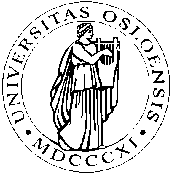 SKOLEEKSAMEN2014/VÅR1 (én) sideBokmålSEU 1503 – Sentral-Europas historie4 timer										10. juni 2014Ingen hjelpemidler tillattAlle svar skal skrives på innføringsarkBesvar en av følgende to oppgaver:1. Diskuter den økonomiske utviklingen i Baltikum og Sentral-Europa på 1800-tallet. Hvilke områder var tidligst ute med å industrialisere, og hva var forklaringen på deres forsprang? Hvorfor ble andre områder mer tilbakeliggende?2. Drøft årsaker til at Estland, Latvia, Litauen, Polen og Tsjekkoslovakia ble selvstendige nasjonalstater etter første verdenskrig.Besvar kort (ca. 5 linjer) alle følgende oppgaver:Hva het de første dynastiene i Polen, Bøhmen og Ungarn og hvor lenge (ca.) regjerte de?Hvem var Georg Poděbrady (Jiří z Poděbrad)?Hva var Trianon-avtalen?Beskriv kort jødenes situasjon i Ungarn fra slutten av 1800-tallet til 1945.Hvis du ønsker begrunnelse: Ta kontakt med eksamenskonsulent Morten Hvaal Stenberg på e-post (m.h.stenberg@hf.uio.no) innen 1 uke etter at sensuren er kunngjort i StudentWeb. Oppgi navn og kandidatnummer. Sensor bestemmer om begrunnelsen gis skriftlig eller muntlig.